                                  Открытый классный час в 4б классе                                                «Терроризм и его последствия»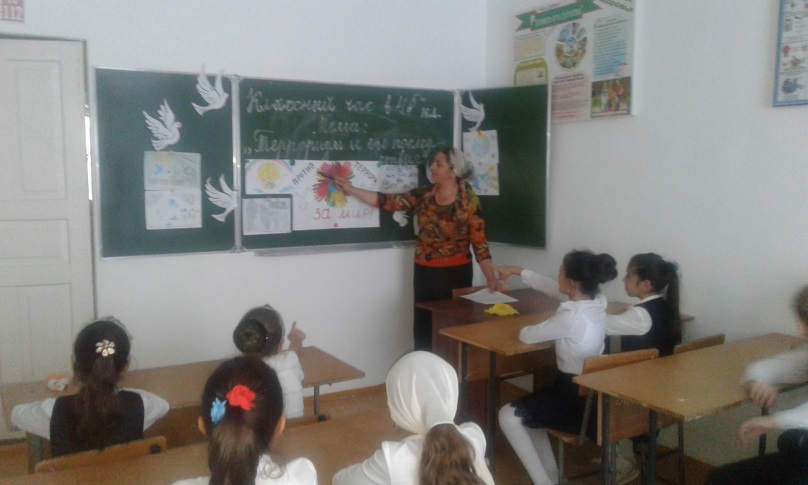 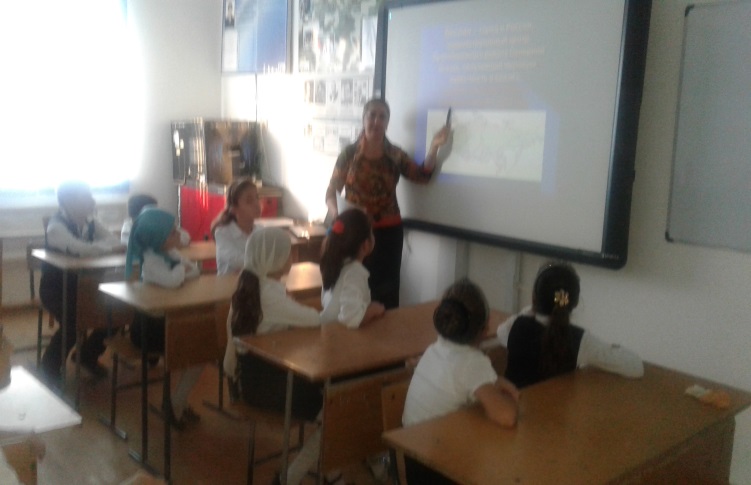 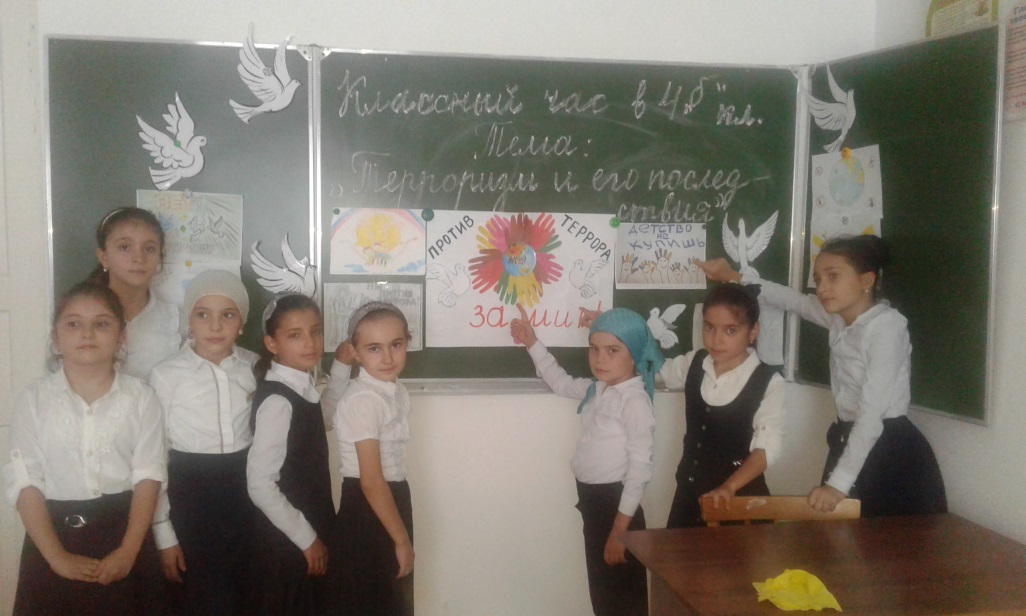 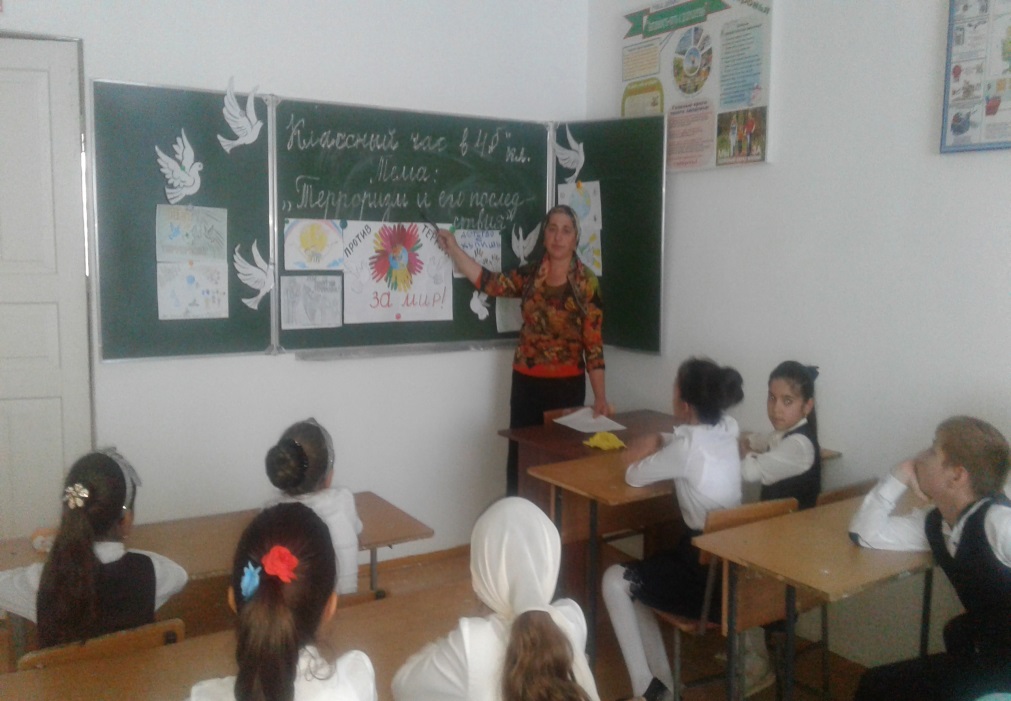 